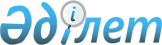 IV сайланған Алматы қаласы мәслихаты XXXXX сессиясының "2012-2014 жылдарға арналған Алматы қаласының бюджеті туралы" 2011 жылғы 7 желтоқсандағы № 490 шешіміне өзгерістер енгізу туралы
					
			Күшін жойған
			
			
		
					V сайланған Алматы қаласы мәслихатының кезектен тыс Х сессиясының 2012 жылғы 27 қарашадағы № 72 шешімі. Алматы қаласы Әділет департаментінде 2012 жылғы 4 желтоқсанда N 958 тіркелді. Күші жойылды - Алматы қаласы мәслихатының 2013 жылғы 12 қыркүйектегі N 176 шешімімен      Ескерту. Күші жойылды - Алматы қаласы мәслихатының 12.09.2013 N 176 шешімімен.

      Қазақстан Республикасының 2008 жылғы 4 желтоқсандағы № 95-IV Бюджеттік Кодексінің 106 бабы 2 тармағының 4 тармақшасы, 108 бабы 1 тармағына, Қазақстан Республикасының 2001 жылғы 23 қаңтардағы № 148 «Қазақстан Республикасындағы жергілікті мемлекеттік басқару және өзін-өзі басқару туралы» Заңының 7 бабы 1 тармағына, сәйкес V сайланған Алматы қаласының мәслихаты ШЕШІМ ЕТТІ:



      1. V сайланған Алматы қаласы мәслихатының III сессиясының «IV сайланған Алматы қаласы мәслихаты XXXXX сессиясының «2012-2014 жылдарға арналған Алматы қаласының бюджеті туралы» 2011 жылғы 7 желтоқсандағы № 490 шешіміне өзгерістер енгізу туралы» 2012 жылғы 29 ақпандағы № 7 (нормативтік құқықтық актілердің мемлекеттік тіркеу Тізілімінде № 926 рет санымен тіркелген, 2012 жылғы 27 наурыздағы «Алматы ақшамы» газетінің № 36 санында және 2012 жылғы 27 наурыздағы «Вечерний Алматы» газетінің № 37-38 санында жарияланған), V сайланған Алматы қаласы мәслихатының кезектен тыс IV сессиясының «IV сайланған Алматы қаласы мәслихаты XXXXX сессиясының «2012-2014 жылдарға арналған Алматы қаласының бюджеті туралы» 2011 жылғы 7 желтоқсандағы № 490 шешіміне өзгерістер енгізу туралы» 2012 жылғы 4 сәуірдегі № 17 (нормативтік құқықтық актілердің мемлекеттік тіркеу Тізілімінде № 933 рет санымен тіркелген, 2012 жылғы 21 сәуірдегі «Алматы ақшамы» газетінің № 47 санында және 2012 жылғы 21 сәуірдегі «Вечерний Алматы» газетінің № 50 санында жарияланған), V сайланған Алматы қаласы мәслихатының V сессиясының «IV сайланған Алматы қаласы мәслихаты XXXXX сессиясының «2012-2014 жылдарға арналған Алматы қаласының бюджеті туралы» 2011 жылғы 7 желтоқсандағы № 490 шешіміне өзгерістер енгізу туралы» 2012 жылғы 22 мамырдағы № 19 (нормативтік құқықтық актілердің мемлекеттік тіркеу Тізілімінде № 938 рет санымен тіркелген, 2012 жылғы 05 маусымдағы «Алматы ақшамы» газетінің № 68 санында және 2012 жылғы 05 маусымдағы «Вечерний Алматы» газетінің № 70 санында жарияланған), V сайланған Алматы қаласы мәслихатының кезектен тыс VII сессиясының 2012 жылғы 19 шілдедегі № 36 «IV сайланған Алматы қаласы мәслихаты XXXXX сессиясының «2012-2014 жылдарға арналған Алматы қаласының бюджеті туралы» 2011 жылғы 7 желтоқсандағы № 490 шешіміне өзгерістер енгізу туралы» (нормативтік құқықтық актілердің мемлекеттік тіркеу Тізілімінде № 947 рет санымен тіркелген, 2012 жылғы 07 тамыздағы «Алматы ақшамы» газетінің № 95 санында және 2012 жылғы 07 тамыздағы «Вечерний Алматы» газетінің № 96 санында жарияланған), V сайланған Алматы қаласы мәслихатының IX сессиясының 2012 жылғы 23 қазандағы № 63 «IV сайланған Алматы қаласы мәслихаты XXXXX сессиясының «2012-2014 жылдарға арналған Алматы қаласының бюджеті туралы» 2011 жылғы 7 желтоқсандағы № 490 шешіміне өзгерістер енгізу туралы» (нормативтік құқықтық актілердің мемлекеттік тіркеу Тізілімінде № 955 рет санымен тіркелген, 2012 жылғы 10 қарашадағы «Алматы ақшамы» газетінің № 135 санында және 2012 жылғы 10 қарашадағы «Вечерний Алматы» газетінің № 135-136 санында жарияланған) шешімдерімен IV сайланған Алматы қаласы мәслихатының XXXXX сессиясының «2012-2014 жылдарға арналған Алматы қаласының бюджеті туралы» 2011 жылғы 7 желтоқсандағы № 490 шешіміне (нормативтік құқықтық актілердің мемлекеттік тіркеу Тізілімінде № 909 рет санымен тіркелген, 2011 жылғы 27 желтоқсандағы «Алматы ақшамы» газетінің № 157 санында және 2011 жылғы 27 желтоқсандағы «Вечерний Алматы» газетінің № 158-159 санында жарияланған) келесі өзгерістер енгізілсін:



      1 тармақтың:



      1) тармақшасында:

      «325 675 519» сандары «324 627 324» сандарымен ауыстырылсын;



      2) тармақшасында:

      «333 256 986,8» сандары «332 208 791,8» сандарымен ауыстырылсын;



      6-тармақтағы «4 055 604» сандары «5 450 489» сандарымен ауыстырылсын;



      8-тармақтағы «13 181 365» сандары «13 154 430» сандарымен ауыстырылсын;



      9-тармақтағы «77 534 417,4» сандары «76 671 146,4» сандарымен ауыстырылсын;



      10-тармақтағы «38 282 561» сандары «38 165 425» сандарымен ауыстырылсын;



      11-тармақтағы «8 411 239» сандары «8 346 483» сандарымен ауыстырылсын;



      12-тармақтағы «43 562 519,4» сандары «42 363 137,4» сандарымен ауыстырылсын;



      13-тармақтағы «17 032 986» сандары «17 040 148» сандарымен ауыстырылсын;



      14-тармақтағы «15 956 673» сандары «15 830 969» сандарымен ауыстырылсын;



      15-тармақтағы «6 793 379» сандары «6 023 825» сандарымен ауыстырылсын;



      17-тармақтағы «50 802 962» сандары «50 588 610» сандарымен ауыстырылсын;



      18-тармақтағы «11 558 882» сандары «11 614 730» сандарымен ауыстырылсын.



      2. Көрсетілген шешімдегі 1 қосымша осы шешімнің қосымшасына сәйкес жаңа редакцияда жазылсын.



      3. Алматы қаласының мәслихаты (Т.Т.Мұқашев) нормативтік құқықтық актіні Алматы қаласы Әділет Департаментінде мемлекеттік тіркеуден өткізсін.



      4. Осы шешім 2012 жылдың 1 қаңтарынан бастап қолданысқа енгізіледі және оның қолданысқа енгізілуіне дейін, туындаған қатынастарға қолданылады.      V сайланған Алматы қаласы

      мәслихаты IX сессиясының

      төрағасы, Алматы қаласы 

      мәслихатының хатшысы                         Т. Мұқашев

V сайланған Алматы қаласы

мәслихаты Х сессиясының

2012 жылғы 27 қарашадағы № 72

шешіміне № 1 қосымша 

АЛМАТЫ ҚАЛАСЫНЫҢ 2012 ЖЫЛҒА АРНАЛҒАН БЮДЖЕТІ
					© 2012. Қазақстан Республикасы Әділет министрлігінің «Қазақстан Республикасының Заңнама және құқықтық ақпарат институты» ШЖҚ РМК
				Санаты

   Сыныбы                  Атауы

      Iшкi сыныбы

          СпецификаСанаты

   Сыныбы                  Атауы

      Iшкi сыныбы

          СпецификаСанаты

   Сыныбы                  Атауы

      Iшкi сыныбы

          СпецификаСанаты

   Сыныбы                  Атауы

      Iшкi сыныбы

          СпецификаСанаты

   Сыныбы                  Атауы

      Iшкi сыныбы

          СпецификаБарлығы

(мың теңге) 111124I. КІРІСТЕР324 627 3241Салықтық түсімдер213 376 49001Табыс салығы105 775 1902Жеке табыс салығы105 775 19003Әлеуметтiк салық75 426 9801Әлеуметтік салық75 426 98004Меншiкке салынатын салықтар21 942 9501Мүлiкке салынатын салықтар12 666 0503Жер салығы1 895 9004Көлiк құралдарына салынатын салық7 380 0005Бірыңғай жер салығы1 00005Тауарларға, жұмыстарға және қызметтер көрсетуге салынатын iшкi салықтар7 390 5702Акциздер3 341 7503Табиғи және басқа ресурстарды пайдаланғаны үшiн түсетiн түсiмдер1 048 7924Кәсiпкерлiк және кәсiби қызметтi жүргiзгенi үшiн алынатын алымдар2 724 7285Құмар ойын бизнеске салық275 30008Заңдық мәнді іс-әрекеттерді жасағаны және (немесе) оған уәкілеттігі бар мемлекеттік органдар немесе лауазымды адамдар құжаттар бергені үшін алынатын міндетті төлемдер2 840 8001Мемлекеттік баж2 840 8002Салықтық емес түсiмдер1 778 80001Мемлекет меншіктен түсетін кірістер976 8001Мемлекеттік кәсіпорындардың таза кірісі бөлігінің түсімдері140 5003Мемлекет меншігіндегі акциялардың мемлекеттік пакеттеріне дивидендтер102 0004Мемлекеттік меншіктегі заңды тұлғаларға қатысу үлесіне кірістер5 0005Мемлекет меншігіндегі мүлікті жалға беруден түсетін кірістер711 3007Мемлекеттік бюджеттен берілген кредиттер бойынша сыйақылар18 00002Мемлекеттік бюджеттен қаржыландырылатын мемлекеттік мекемелердің тауарларды (жұмыстарды, қызметтерді) өткізуінен түсетін түсімдер2 0001Мемлекеттік бюджеттен қаржыландырылатын мемлекеттік мекемелердің тауарларды (жұмыстарды, қызметтерді) өткізуінен түсетін түсімдер2 00004Мемлекеттік бюджеттен қаржыландырылатын, сондай-ақ Қазақстан Республикасы Ұлттық Банкінің бюджетінен (шығыстар сметасынан) ұсталатын және қаржыландырылатын мемлекеттік мекемелер салатын айыппұлдар, өсімпұлдар, санкциялар, өндіріп алулар650 00006Басқа да салықтық емес түсiмдер150 0001Басқа да салықтық емес түсiмдер150 0003Негізгі капиталды сатудан түсетін түсімдер5 720 39801Мемлекеттік мекемелерге бекітілген мемлекеттік мүлкін сату4 090 3981Мемлекеттік мекемелерге бекітілген мемлекеттік мүлкін сату4 090 39803Жердi және материалдық емес активтердi сату1 630 0001Жерді сату1 600 0002Материалдық емес активтердi сату30 0004Трансферттердің түсімдері103 751 63602Мемлекеттiк басқарудың жоғары тұрған органдарынан түсетiн трансферттер103 751 6361Республикалық бюджеттен түсетiн трансферттер103 751 636Функционалдық топ

   Функциональная подгруппа

     Бюджеттік бағдарламалардың әкiмшiсi

          Бағдарлама         АтауыФункционалдық топ

   Функциональная подгруппа

     Бюджеттік бағдарламалардың әкiмшiсi

          Бағдарлама         АтауыФункционалдық топ

   Функциональная подгруппа

     Бюджеттік бағдарламалардың әкiмшiсi

          Бағдарлама         АтауыФункционалдық топ

   Функциональная подгруппа

     Бюджеттік бағдарламалардың әкiмшiсi

          Бағдарлама         АтауыФункционалдық топ

   Функциональная подгруппа

     Бюджеттік бағдарламалардың әкiмшiсi

          Бағдарлама         АтауыБарлығы

(мың теңге) II. Шығындар332 208 791,801Жалпы сипаттағы мемлекеттiк қызметтер 5 450 489011111Республикалық маңызы бар қала мәслихатының аппараты46 301011111001Республикалық маңызы бар қала мәслихатының қызметін қамтамасыз ету45 951011111003Мемлекеттік органдардың күрделі шығыстары350011121Республикалық маңызы бар қала, астана әкімінің аппараты2 472 820011121001Республикалық маңызы бар қала, астана әкімінің қызметін қамтамасыз ету598 682011121002Ақпараттық жүйелер құру344 500011121003Мемлекеттік органдардың күрделі шығыстары1 244 534007Ведомстволық бағыныстағы мемлекеттік мекемелерінің және ұйымдарының күрделі шығыстары285 104011123Қаладағы аудан, аудандық маңызы бар қала, кент, ауыл (село), ауылдық (селолық) округ әкімінің аппараты762 850011123001Қаладағы аудан, аудандық маңызы бар қаланың, кент, ауыл (село), ауылдық (селолық) округ әкімінің қызметін қамтамасыз ету жөніндегі қызметтер613 553011123022Мемлекеттік органның күрделі шығыстары149 297379Республикалық маңызы бар қаланың, астананың тексеру комиссиясы 105 782001Республикалық маңызы бар қаланың, астананың тексеру комиссиясының қызметін қамтамасыз ету жөніндегі қызметтер 103 073003Мемлекеттік органдардың күрделі шығыстары2 709012356Республикалық маңызы бар қаланың қаржы басқармасы492 284012356001Жергілікті бюджетті атқару және коммуналдық меншікті басқару саласындағы мемлекеттік саясатты іске асыру жөніндегі қызметтер190 419012356003Салық салу мақсатында мүлікті бағалауды жүргізу58 416012356004Біржолғы талондарды беру жөніндегі жұмысты ұйымдастыру және біржолғы талондарды сатудан түскен сомаларды толық алынуын қамтамасыз ету 145 162012356010Жекешелендіру, коммуналдық меншікті басқару, жекешелендіруден кейінгі қызмет және осыған байланысты дауларды реттеу6 527012356011Коммуналдық меншікке түскен мүлікті есепке алу, сақтау, бағалау және сату85 244012356014Мемлекеттік органның күрделі шығыстары4 674032Ведомстволық бағыныстағы мемлекеттік мекемелерінің және ұйымдарының күрделі шығыстары1 842015357Республикалық маңызы бар қаланың, астананың экономика және бюджеттік жоспарлау басқармасы154 962015357001Экономикалық саясатты, мемлекеттік жоспарлау жүйесін қалыптастыру мен дамыту және республикалық маңызы бар қаланы, астананы басқару саласындағы мемлекеттік саясатты іске асыру жөніндегі қызметтер153 245015357004Мемлекеттік органның күрделі шығыстары 1 717373Республикалық маңызы бар қаланың құрылыс басқармасы1 415 490080Мамандандырылған халыққа қызмет көрсету орталықтарын құру1 415 49002Қорғаныс943 705021350Республикалық маңызы бар қаланың, астананың жұмылдыру дайындығы, азаматтық қорғаныс, авариялар мен дүлей апаттардың алдын алуды және жоюды ұйымдастыру басқармасы204 977021350003Жалпыға бiрдей әскери мiндеттi атқару шеңберiндегi iс-шаралар93 441004Республикалық маңызы бар қаланың, астананың азаматтық қорғаныс іс-шаралары104 916021350007Аумақтық қорғанысты даярлау және республикалық маңызы бар қаланың, астананың аумақтық қорғанысы6 620022350Республикалық маңызы бар қаланың, астананың жұмылдыру дайындығы, азаматтық қорғаныс, авариялар мен дүлей апаттардың алдын алуды және жоюды ұйымдастыру басқармасы738 728022350001Жергілікті деңгейде жұмылдыру дайындығы, азаматтық қорғаныс, авариялар мен дүлей апаттардың алдын алуды және жоюды ұйымдастыру саласындағы мемлекеттік саясатты іске асыру жөніндегі қызметтер 47 650005Жұмылдыру дайындығы және республикалық маңызы бар қаланы, астананы жұмылдыру2 844022350006Республикалық маңызы бар қала, астана ауқымындағы төтенше жағдайлардың алдын-алу және жою688 23403Қоғамдық тәртіп, қауіпсіздік, құқықтық, сот, қылмыстық-атқару қызметі13 154 430031352Республикалық маңызы бар қаланың бюджетінен қаржыландырылатын атқарушы ішкі істер органы11 395 172031352001Республикалық маңызы бар қаланың, астананың аумағында қоғамдық тәртіп пен қауіпсіздікті сақтау саласындағы мемлекеттік саясатты іске асыру жөніндегі қызметтер қамтамасыз ету8 359 127031352003Қоғамдық тәртіпті қорғауға қатысатын азаматтарды көтермелеу 12 000031352005Ақпараттық жүйелер құру64 885031352007Мемлекеттік органның күрделі шығыстары1 922 039012Белгілі тұратын жері және құжаттары жоқ адамдарды орналастыру қызметтері110 722031352013Әкімшілік тәртіпте ұсталған адамдарды ұстауды ұйымдастыру46 376031352014Қызметтік жануарларды ұстауды ұйымдастыру31 920019Республикалық бюджеттен берілетін трансферттер есебінен көші-қон полициясының қосымша штаттық санын материалдық-техникалық жарақтандыру және ұстау141 789020Республикалық бюджеттен берілетін нысаналы трансферттер есебінен оралмандарды уақытша орналастыру орталығын және оралмандарды бейімдеу мен біріктіру орталығын материалдық-техникалық жарақтандыру және ұстау2 236021Республикалық бюджеттен берілетін нысаналы трансферттер есебінен режимдік стратегиялық объектілерге қызмет көрсетуді жүзеге асыратын штат санын ұстау 7 476022Республикалық бюджеттен берілетін нысаналы трансферттер есебінен метрополитендегі қоғамдық тәртіпті сақтау мен қоғамдық қауіпсіздікті қамтамасыз ету жөніндегі Алматы қаласының қосымша штат санын ұстау 365 892023Республикалық бюджеттен берілетін нысаналы трансферттер есебінен жол қозғалысы қауіпсіздігін қамтамасыз ету 330 710031373Республикалық маңызы бар қаланың құрылыс басқармасы649 485031373021Қоғамдық тәртіп және қауіпсіздік объектілерін салу649 485384Алматы қаласы Жолаушылар көлігі басқармасы1 109 77304Бiлiм беру76 671 146,4041123Қаладағы аудан, аудандық маңызы бар қала, кент, ауыл (село), ауылдық (селолық) округ әкімі аппаратының қызметін қамтамасыз ету8 281 976041123004Мектепке дейінгі тәрбиелеу және оқыту ұйымдарын қолдау3 241 105025Республикалық бюджеттен берілетін нысаналы трансферттер есебінен жалпы үлгідегі, арнайы (түзету), дарынды балалар үшін мамандандырылған, жетім балалар мен ата-аналарының қамқорынсыз қалған балалар үшін балабақшалар, шағын орталықтар, мектеп интернаттары, кәмелеттік жасқа толмағандарды бейімдеу орталықтары тәрбиешілеріне біліктілік санаты үшін қосымша ақының мөлшерін ұлғайту 59 436041Мектепке дейінгі білім беру ұйымдарында мемлекеттік білім беру тапсырысын іске асыруға 4 981 435360Республикалық маңызы бар қаланың білім беру басқармасы12 788031Республикалық бюджеттен берілетін нысаналы трансферттер есебінен мектепке дейінгі ұйымдардың тәрбиешілеріне біліктілік санаты үшін қосымша ақының мөлшерін ұлғайту 12 788042381Алматы қаласы дене шынықтыру және спорт басқармасы 2 215 601042359006Балалар мен жасөспірімдерге спорт бойынша қосымша білім беру1 844 376042359007Мамандандырылған бiлiм беру ұйымдарында спорттағы дарынды балаларға жалпы бiлiм беру371 225042360Республикалық маңызы бар қаланың білім беру басқармасы31 731 634042360003Жалпы білім беру27 306 528042360004Арнаулы бiлiм беру бағдарламалары бойынша жалпы бiлiм беру1 974 824042360005Мамандандырылған бiлiм беру ұйымдарында дарынды балаларға жалпы бiлiм беру231 104042360008Балалар үшін қосымша білім беру1 459 448019Республикалық маңызы бар қаланың, астананың мемлекеттік білім беру мекемелеріне жұмыстағы жоғары көрсеткіштері үшін гранттарды табыс ету13 952039Республикалық бюджеттен берілетін нысаналы трансферттер есебінен жалпы үлгідегі, арнайы (түзету), дарынды балалар үшін мамандандырылған, жетім балалар мен ата-аналарының қамқорынсыз қалған балалар үшін балабақшалар, шағын орталықтар, мектеп интернаттары, кәмелеттік жасқа толмағандарды бейімдеу орталықтары тәрбиешілеріне біліктілік санаты үшін қосымша ақының мөлшерін ұлғайту734 481063Республикалық бюджеттен берілетін нысаналы трансферттер есебінен «Назарбаев зияткерлік мектептері» ДБҰ-ның оқу бағдарламалары бойынша біліктілікті арттырудан өткен мұғалімдерге еңбекақыны арттыру 11 297044353Республикалық маңызы бар қаланың денсаулық сақтау басқармасы183 511044353043Техникалық және кәсіптік, орта білімнен кейінгі білім беру мекемелерінде мамандар даярлау183 511044360Республикалық маңызы бар қаланың білім беру басқармасы5 791 824044360018Кәсіптік оқытуды ұйымдастыру15 119044360024Техникалық және кәсіптік білім беру ұйымдарында мамандар даярлау5 531 118030Техникалық және кәсіптік білім беретін оқу орындарында оқу-өндірістік шеберханаларды, зертханаларды жаңарту және қайта жабдықтау125 000032Өндірістік оқытуды ұйымдастыру үшін техникалық және кәсіптік білім беретін ұйымдардың өндірістік оқыту шеберлеріне қосымша ақыны белгілеу120 587045353Республикалық маңызы бар қаланың денсаулық сақтау басқармасы88 474045353003Кадрлардың біліктілігін арттыру және оларды қайта даярлау88 474045360Республикалық маңызы бар қаланың білім беру басқармасы948 520045360012Кадрлардың біліктілігін арттыру және оларды қайта даярлау18 642038Жұмыспен қамту 2020 бағдарламасын іске асыру шеңберінде кадрлардың біліктілігін арттыру, даярлау және қайта даярлау929 878049360Республикалық маңызы бар қаланың білім беру басқармасы6 262 767049360001Жергілікті деңгейде білім беру саласындағы мемлекеттік саясатты іске асыру жөніндегі қызметтер125 655049360006Республикалық маңызы бар қаланың, астананың мемлекеттік білім беру мекемелерінде білім беру жүйесін ақпараттандыру175 953049360007Республикалық маңызы бар қаланың, астананың мемлекеттік білім беру мекемелері үшін оқулықтар мен оқу-әдiстемелiк кешендерді сатып алу және жеткізу1 384 009049360009Республикалық маңызы бар қаланың, астананың ауқымындағы мектеп олимпиадаларын және мектептен тыс іс-шараларды өткiзу301 029049360011Мемлекеттік органның күрделі шығыстары3 360049360013Балалар мен жеткіншектердің психикалық денсаулығын зерттеу және халыққа психологиялық-медициналық- педагогикалық консультациялық көмек көрсету94 144049360014Дамуында проблемалары бар балалар мен жеткіншектердің оңалту және әлеуметтік бейімдеу112 723021Республикалық бюджеттен берілетін трансферттер есебінен жетім баланы (жетім балаларды) және ата-аналарының қамқорынсыз қалған баланы (балаларды) күтіп-ұстауға асыраушыларына ай сайынғы ақшалай қаражат төлемдері170 187026Республикалық бюджеттен берілетін трансферттер есебінен үйде оқытылатын мүгедек балаларды жабдықпен, бағдарламалық қамтыммен қамтамасыз ету8 800067Ведомстволық бағыныстағы мемлекеттік мекемелерінің және ұйымдарының күрделі шығыстары3 886 907049373Республикалық маңызы бар қаланың құрылыс басқармасы21 154 051,4049373006Алматы қаласындағы білім беру объектілерін сейсмикалық күшейту8 291 716049373037Білім беру объектілерін салу және реконструкциялау12 862 335,405Денсаулық сақтау38 165 425353Республикалық маңызы бар қаланың денсаулық сақтау басқармасы653 556004Денсаулық сақтау саласындағы орталық уәкілетті орган сатып алатын медициналық қызметтерді қоспағанда, бастапқы медициналық-санитарлық көмек және денсаулық сақтау ұйымдары мамандарын жіберу бойынша стационарлық медициналық көмек көрсету653 556052353Республикалық маңызы бар қаланың денсаулық сақтау басқармасы824 741052353005Жергілікті денсаулық сақтау ұйымдары үшін қанды, оның құрамдарын және препараттарды өндіру387 225052353006Ана мен баланы қорғау жөніндегі қызметтер254 590052353007Салауатты өмір салтын насихаттау180 8250122011-2015 жылдарға арналған «Саламатты Қазақстан» Мемлекеттік бағдарламалар аясында бостандықтан айыру орындарында отырған және босап шыққан тұлғалар арасында АҚТҚ инфекцияларының алдын алуға арналған әлеуметтік жобаларын іске асыру1 206052353017Шолғыншы эпидемиологиялық қадағалау жүргізу үшін тест-жүйелерін сатып алу895053353Республикалық маңызы бар қаланың денсаулық сақтау басқармасы10 229 394053353009Туберкулезден, жұқпалы аурулардан, жүйкесінің бұзылуынан және мінез-құлқының бұзылуынан, оның ішінде жүйкеге әсер ететін заттарды қолдануға байланысты зардап шегетін адамдарға медициналық көмек көрсету5 535 237019Туберкулезбен ауыратындарды туберкулез ауруларына қарсы препараттармен қамтамасыз ету192 820020Диабетпен ауыратын науқастарды диабетке қарсы препараттармен қамтамасыз ету425 037021Онкологиялық науқастарды химиялық препараттармен қамтамасыз ету250 456053353022Бүйрек функциясының созылмалы жеткіліксіздігі, аутоиммунды, орфандық аурулармен ауыратын, иммунитеті жеткіліксіз науқастарды, сондай-ақ бүйрегі транспланттаудан кейінгі науқастарды дәрілік заттармен қамтамасыз ету 494 924026Гемофилиямен ауыратын науқастарды қанды ұйыту факторларымен қамтамасыз ету600 278053353027Халыққа иммунды алдын алу жүргізу үшін вакциналарды және басқа иммундық-биологиялық препараттарды орталықтандырылған сатып алу377 939036Жіті миокард инфаркт сырқаттарын тромболитикалық препараттармен қамтамасыз ету 51 085046Ақысыз медициналық көмектің кепілдендірілген көлемі шеңберінде қатерлі ісік ауруларымен ауыратындарға медициналық көмек көрсету2 301 618054353Республикалық маңызы бар қаланың денсаулық сақтау басқармасы11 633 040054353010Республикалық бюджет қаражаты есебінен көрсетілетін медициналық көмекті қоспағанда, халыққа амбулаторлық-емханалық көмек көрсету9 761 621054353014Халықтың жекелген санаттарын амбулаториялық деңгейде дәрілік заттармен және мамандандырылған балалар және емдік тамақ өнімдерімен қамтамасыз ету1 312 219045Азаматтардың жекелеген санаттарын амбулаторлық емдеу деңгейінде жеңілдікті жағдайларда дәрілік заттармен қамтамасыз ету559 200055353Республикалық маңызы бар қаланың денсаулық сақтау басқармасы4 501 397055353011Жедел медициналық көмек көрсету және санитарлық авиация4 483 435055353029Республикалық маңызы бар қаланың, астананың арнайы медициналық жабдықтау базалары17 962059353Республикалық маңызы бар қаланың денсаулық сақтау басқармасы4 368 240059353001Жергілікті деңгейде денсаулық сақтау саласындағы мемлекеттік саясатты іске асыру жөніндегі қызметтер87 904013Патологоанатомиялық союды жүргізу192 000059353016Елді мекен шегінен тыс жерлерде емделуге тегін және жеңілдетілген жол жүрумен қамтамасыз ету3 375059353018Денсаулық сақтау саласындағы ақпараттық талдамалық қызметтер57 597059353030Мемлекеттік денсаулық сақтау органдарының күрделі шығыстары4 481059353033Денсаулық сақтаудың медициналық ұйымдарының күрделі шығыстары4 022 883059373Республикалық маңызы бар қаланың құрылыс басқармасы5 955 057059373009Алматы қаласында денсаулық сақтау объектілерін сейсмикалық күшейту580 771010Сейсмотұрақтылығы күшейтілетін денсаулық сақтау объектілерін күрделі жөндеуге берілетін ағымдағы нысаналы трансферттер1 478 653059373038Денсаулық сақтау объектілерін салу және реконструкциялау3 895 63306Әлеуметтiк көмек және әлеуметтiк қамтамасыз ету8 346 483061355Республикалық маңызы бар қаланың жұмыспен қамту және әлеуметтік бағдарламалар басқармасы1 495 125061355002Жалпы үлгідегі медициналық-әлеуметтік мекемелерде (ұйымдарда) қарттар мен мүгедектерге арнаулы әлеуметтік қызметтер көрсету358 385061355020Психоневрологиялық медициналық-әлеуметтік мекемелерде (ұйымдарда) психоневрологиялық аурулар-мен ауыратын мүгедектер үшін арнаулы әлеуметтік қызметтер көрсету561 109061355021Оңалту орталықтарында қарттарға, мүгедектерге, оның ішінде мүгедек балаларға арнаулы әлеуметтік қызметтер көрсету 290 427061355022Психоневрологиялық медициналық-әлеуметтік мекемелерде (ұйымдарда) жүйкесі бұзылған мүгедек балалар үшін арнаулы әлеуметтік қызметтер көрсету285 204061360Республикалық маңызы бар қаланың білім беру басқармасы798 065061360016Жетiм балаларды, ата-анасының қамқорлығынсыз қалған балаларды әлеуметтiк қамсыздандыру749 932061360037Әлеуметтік сауықтандыру48 133062123Қаладағы аудан, аудандық маңызы бар қала, кент, ауыл (село), ауылдық (селолық) округ әкімі аппаратының қызметін қамтамасыз ету204 373062123003Мұқтаж азаматтарға үйінде әлеуметтік көмек көрсету204 373062355Республикалық маңызы бар қаланың жұмыспен қамту және әлеуметтік бағдарламалар басқармасы4 999 423062355003Еңбекпен қамту бағдарламасы392 976062355006Мемлекеттік атаулы әлеуметтік көмек63 476062355007Тұрғын үй көмегі55 070062355008Жергілікті өкілді органдардың шешімі бойынша азаматтардың жекелеген санаттарына әлеуметтік көмек3 520 416062355009Мүгедектерді әлеуметтік қолдау348 12406235501218 жасқа дейінгі балаларға мемлекеттік жәрдемақылар27 373062355015Мүгедектерді оңалту жеке бағдарламасына сәйкес, мұқтаж мүгедектерді міндетті гигиеналық құралдармен және ымдау тілі мамандарының қызмет көрсетуін, жеке көмекшілермен қамтамасыз ету307 008062355016Белгілі бір тұрғылықты жері жоқ адамдарды әлеуметтік бейімдеу129 297030Жұмыспен қамту орталықтарын қамтамасыз ету155 683069355Республикалық маңызы бар қаланың жұмыспен қамту және әлеуметтік бағдарламалар басқармасы849 497069355001Жергілікті деңгейде жұмыспен қамтуды қамтамасыз ету және халық үшін әлеуметтік бағдарламаларды іске асыру саласындағы мемлекеттік саясатты іске асыру жөніндегі қызметтер435 609069355013Жәрдемақыларды және басқа да әлеуметтік төлемдерді есептеу, төлеу мен жеткізу бойынша қызметтерге ақы төлеу22 805019Мемлекеттік әлеуметтік тапсырысты үкіметтік емес секторларға орналастыру80 496069355026Мемлекеттік органдардың күрделі шығыстары7 828067Ведомстволық бағыныстағы мемлекеттік мекемелерінің және ұйымдарының күрделі шығыстары302 75907Тұрғын үй-коммуналдық шаруашылық42 363 137,4351Республикалық маңызы бар қаланың жер қатынастары басқармасы54 634010Мемлекеттiк қажеттiлiктер үшiн жер учаскелерiн алып қою, соның iшiнде сатып алу жолымен алып қою және осыған байланысты жылжымайтын мүлiктi иелiктен шығару54 634071371Республикалық маңызы бар қаланың энергетика және коммуналдық шаруашылық басқармасы1 182 164071371008Инженерлік коммуникациялық инфрақұрылымды жобалау, дамыту және жайластыру және (немесе) сатып алу1 182 164071373Республикалық маңызы бар қаланың құрылыс басқармасы23 533 430,4071373012Мемлекеттік коммуналдық тұрғын үй қорының тұрғын үйін жобалау, салу және (немесе) сатып алу10 807 726,4071373017Инженерлік коммуникациялық инфрақұрылымды жобалау, дамыту, жайластыру және (немесе) сатып алу10 214 704019Тұрғын үй салу 2 511 000383Алматы қаласының Тұрғын үй және тұрғын үй инспекциясы басқармасы757 132001Жергілікті деңгейде тұрғын үй мәселелері бойынша және тұрғын үй қоры саласында мемлекеттік саясатты іске асыру жөніндегі қызметтер95 228005Мемлекеттік қажеттіліктер үшін жер учаскелерін, оның iшiнде төлемін өтеп сатып алу жолымен алып қою және осыған байланысты жылжымайтын мүлiктi иеліктен айыру633 586007Мемлекеттік органның күрделі шығыстары3 194009Кондоминиум объектілеріне техникалық паспорттар дайындау25 124072354Республикалық маңызы бар қаланың табиғи ресурстар және табиғатты пайдалануды реттеу басқармасы1 778 717072354014Сумен жабдықтау және су бұру жүйесiнiң жұмыс істеуі1 378 717015Алматы қаласының аумағын қардан тазалау үшін коммуналдық техника сатып алу400 000072371Республикалық маңызы бар қаланың энергетика және коммуналдық шаруашылық басқармасы4 063 330072371001Жергілікті деңгейде энергетика және коммуналдық шаруашылық саласындағы мемлекеттік саясатты іске асыру жөніндегі қызметтер51 288072371005Коммуналдық шаруашылық дамыту810 382007Сумен жабдықтау жүйесін дамыту2 738 799028Республикалық маңызы бар қаланың, астананың коммуналдық меншігіндегі жылу жүйелерін пайдалануды ұйымдастыру462 861073123Қаладағы аудан, аудандық маңызы бар қала, кент, ауыл (село), ауылдық (селолық) округ әкімінің аппараты10 993 730073123008Елді мекендердің көшелерін жарықтандыру1 611 111073123009Елді мекендердің санитариясын қамтамасыз ету4 269 362073123010Жерлеу орындарын күтіп-ұстау және туысы жоқ адамдарды жерлеу84 813073123011Елді мекендерді абаттандыру мен көгалдандыру5 028 44408Мәдениет, спорт, туризм және ақпараттық кеңістiк17 040 148081123Қаладағы аудан, аудандық маңызы бар қала, кент, ауыл (село), ауылдық (селолық) округ әкімінің аппараты56 924081123006Жергілікті деңгейде мәдени-демалыс жұмыстарын қолдау56 924081361Республикалық маңызы бар қаланың мәдениет басқармасы5 029 882081361001Жергiлiктi деңгейде мәдениет саласындағы мемлекеттік саясатты іске асыру жөніндегі қызметтер61 224081361003Мәдени-демалыс жұмысын қолдау2 827 678004Мемлекет қайраткерлерін мәңгі есте сақтау400081361005Тарихи-мәдени мұра ескерткіштерін сақтауды және оларға қол жетімділікті қамтамасыз ету851 427081361007Театр және музыка өнерiн қолдау404 095081361008Зоопарктер мен дендропарктердiң жұмыс iстеуiн қамтамасыз ету300 000032Ведомстволық бағыныстағы мемлекеттік мекемелерінің және ұйымдарының күрделі шығыстары585 058081373Республикалық маңызы бар қаланың құрылыс басқармасы1 986 689081373014Мәдениет объектілерін дамыту1 986 689082381Алматы қаласының дене шынықтыру және спорт басқармасы 2 933 450082359001Жергілікті деңгейде дене шынықтыру және спорт саласындағы мемлекеттік саясатты іске асыру жөніндегі қызметтер46 181082359002Республикалық маңызы бар қала деңгейінде спорттық жарыстар өткiзу1 196 000082359003Әр түрлi спорт түрлерi бойынша республикалық маңызы бар қаланың, астананың құрама командаларының мүшелерiн дайындау және олардың республикалық және халықаралық спорт жарыстарына қатысуы 1 690 755082359005Мемлекеттік органдардың күрделі шығыстары514082373Республикалық маңызы бар қаланың құрылыс басқармасы4 576 228082373015Спорт және туризм объектілерін дамыту4 576 228083361Республикалық маңызы бар қаланың мәдениет басқармасы 373 270083361009Қалалық кiтапханалардың жұмыс iстеуiн қамтамасыз ету373 270083362Республикалық маңызы бар қаланың ішкі саясат басқармасы826 361083362005Газеттер мен журналдар арқылы мемлекеттік ақпараттық саясат жүргізу 369 294083362006Телерадиохабарлары арқылы мемлекеттік ақпараттық саясат жүргізу457 067083378Республикалық маңызы бар қаланың тілдерді дамыту, мұрағат және құжаттар басқармасы427 386083363001Жергілікті деңгейде тілдерді дамыту, мұрағат және құжаттар саласындағы мемлекеттік саясатты іске асыру жөніндегі қызметтер52 533083363002Мемлекеттік тілді және Қазақстан халықтарының басқа да тілдерін дамыту189 206003Мұрағаттық қордың сақталуын қамтамасыз ету185 647083373Республикалық маңызы бар қаланың құрылыс басқармасы3 523083373016Мұрағат объектілерін дамыту3 523084380Алматы қаласының туризм басқармасы67 193084359001Жергілікті деңгейде туризм саласындағы мемлекеттік саясатты іске асыру жөніндегі қызметтер27 994002Туризм қызметін реттеу37 839004Мемлекеттік органдардың күрделі шығыстары1 360089362Республикалық маңызы бар қаланың ішкі саясат басқармасы296 209089362001Жергілікті деңгейде мемлекеттік,ішкі саясатты іске асыру жөніндегі қызметтер295 845089362007Мемлекеттік органдардың күрделі шығыстары364089377Республикалық маңызы бар қаланың, астананың жастар саясаты мәселелері басқармасы216 124089377001Жергілікті деңгейде жастар саясаты мәселелері бойынша мемлекеттік саясатты іске асыру жөніндегі қызметтер22 074089377003Жастар саясаты саласындағы өңірлік бағдарламаларды iске асыру192 835004Мемлекеттік органдардың күрделі шығыстары1 215381Алматы қаласының дене шынықтыру және спорт басқармасы 246 909008Халықаралық шаңғы трамплині кешенінің қызметін қамтамасыз ету246 90909Отын-энергетикалық кешенi және жер қойнауын пайдалану15 830 969099371Республикалық маңызы бар қаланың энергетика және коммуналдық шаруашылық басқармасы15 830 969099371012Жылу-энергетикалық жүйені дамыту15 830 96910Ауыл, су, орман, балық шаруашылығы, ерекше қорғалатын табиғи аумақтар, қоршаған ортаны және жануарлар дүниесін қорғау, жер қатынастары6 023 825102354Республикалық маңызы бар қаланың табиғи ресурстар және табиғатты пайдалануды реттеу басқармасы681 873102354009Коммуналдық меншіктегі су шаруашылығы құрылыстарының жұмыс істеуін қамтамасыз ету681 873105354Республикалық маңызы бар қаланың табиғи ресурстар және табиғатты пайдалануды реттеу басқармасы4 104 492105354001Жергілікті деңгейде қоршаған ортаны қорғау саласындағы мемлекеттік саясатты іске асыру жөніндегі қызметтер82 391105354004Қоршаған ортаны қорғау бойынша іс-шаралар 2 236 450105354005Қоршаған ортаны қорғау объектілерін дамыту1 698 109105354006Жергiлiктi маңызы бар ерекше қорғалатын табиғи аумақтарды күтiп-ұстау және қорғау87 542106351Республикалық маңызы бар қаланың жер қатынастары басқармасы67 024106351001Республикалық маңызы бар қала аумағында жер қатынастарын реттеу саласындағы мемлекеттік саясатты іске асыру жөніндегі қызметтер63 819106351008Мемлекеттік органдардың күрделі шығыстары3 205364Республикалық маңызы бар қаланың, астананың кәсіпкерлік және өнеркәсіп басқармасы1 170 436009Ауыл шаруашылығы жануарларын бірдейлендіру жөніндегі іс-шараларды жүргізу664016Эпизоотияға қарсы іс-шаралар жүргізу2 805035Республикалық бюджеттен берілетін трансферттер есебінен азық-түлік тауарларының өңірлік тұрақтандыру қорларын қалыптастыру 1 166 96711Өнеркәсіп, сәулет, қала құрылысы және құрылыс қызметі772 280112365Республикалық маңызы бар қаланың сәулет, қала құрылысы басқармасы705 455112365001Жергілікті деңгейде сәулет және құрылысы саласындағы мемлекеттік саясатты іске асыру жөніндегі қызметтер85 356112365002Елді мекендердегі құрылыстардың бас жоспарын әзірлеу592 259112365005Мемлекеттік органдардың күрделі шығыстары27 840112373Республикалық маңызы бар қаланың құрылыс басқармасы66 825112373001Жергілікті деңгейде құрылыс саласындағы мемлекеттік саясатты іске асыру жөніндегі қызметтер66 82512Көлiк және коммуникация50 588 610385Алматы қаласының Автомобиль жолдары басқармасы49 124 859001Жергілікті деңгейде Автомобиль жолдары саласында мемлекеттік саясатты іске асыру жөніндегі қызметтер65 006003Көлік инфрақұрылымын дамыту42 141 776004Автомобиль жолдарының жұмыс істеуін қамтамасыз ету6 917 232007Мемлекеттік органның күрделі шығыстары845384Алматы қаласы Жолаушылар көлігі басқармасы1 463 751001Жергілікті деңгейде көлік саласында мемлекеттік саясатты іске асыру жөніндегі қызметтер9 449003Әлеуметтiк маңызы бар iшкi қатынастар бойынша жолаушылар тасымалдарын субсидиялау445 060007Мемлекеттік органдардың күрделі шығыстары9 242009Метрополитендегі жолаушылар тасымалын субсидиялау1 000 00013Өзгелер6 879 209131364Республикалық маңызы бар қаланың кәсіпкерлік және өнеркәсіп басқармасы86 201131364001Жергілікті деңгейде кәсіпкерлікті және өнеркәсіпті дамыту саласындағы мемлекеттік саясатты іске асыру жөніндегі қызметтер82 475004Мемлекеттік органдардың күрделі шығыстары3 726133364Республикалық маңызы бар қаланың кәсіпкерлік және өнеркәсіп басқармасы67 757133364003Кәсіпкерлік қызметті қолдау67 757139356Республикалық маңызы бар қаланың қаржы басқармасы4 000 000139356013Республикалық маңызы бар қаланың, астананың жергілікті атқарушы органының резервi4 000 000357Республикалық маңызы бар қаланың, астананың экономика және бюджеттік жоспарлау басқармасы519 767003Жергілікті бюджеттік инвестициялық жобалардың және концессиялық жобалардың техникалық-экономикалық негіздемесін әзірлеу немесе түзету және сараптамасын жүргізу, концессиялық жобаларды консультациялық сүйемелдеу519 767364Республикалық маңызы бар қаланың кәсіпкерлік және өнеркәсіп басқармасы1 323 338017«Бизнестің жол картасы - 2020» бағдарламасы шеңберінде кредиттер бойынша проценттік ставкаларды субсидиялау1 132 553018«Бизнестің жол картасы - 2020» бағдарламасы шеңберінде шағын және орта бизнеске кредиттерді ішінара кепілдендіру26 585019«Бизнестің жол картасы - 2020» бағдарламасы шеңберінде бизнес жүргізуді сервистік қолдау164 200373Республикалық маңызы бар қаланың құрылыс басқармасы882 146020«Бизнестің 2020 жылға дейінгі жол картасы» бағдарламасы шеңберінде индустриялық инфрақұрылымды дамыту882 14614Борышқа қызмет көрсету807 145141356Республикалық маңызы бар қаланың қаржы басқармасы807 145141356005Жергілікті атқарушы органдардың борышына қызмет көрсету806 000141356018Жергілікті атқарушы органдардың республикалық бюджеттен қарыздар бойынша сыйақылар мен өзге де төлемдерді төлеу бойынша борышына қызмет көрсету 1 14515Трансферттер49 171 790151356Республикалық маңызы бар қаланың қаржы басқармасы49 171 790151356006Пайдаланылмаған (толық пайдаланылмаған) нысаналы трансферттерді қайтару1 194 024151356007Бюджеттік алулар46 570 624151356024Мемлекеттік органдардың функцияларын мемлекеттік басқарудың төмен тұрған деңгейлерінен жоғарғы деңгейлерге беруге байланысты жоғары тұрған бюджеттерге берілетін ағымдағы нысаналы трансферттер1 307 142151356029Облыстық бюджеттерге, Астана және Алматы қалаларының бюджеттеріне әкiмшiлiк-аумақтық бiрлiктiң саяси, экономикалық және әлеуметтiк тұрақтылығына, адамдардың өмiрi мен денсаулығына қатер төндiретiн табиғи және техногендік сипаттағы төтенше жағдайлар туындаған жағдайда жалпы республикалық немесе халықаралық маңызы бар іс-шаралар жүргізуге берілетін ағымдағы нысаналы трансферттер100 000III. Таза бюджеттік кредит беру -87 0005Бюджеттік кредиттерді өтеу87 00001Бюджеттік кредиттерді өтеу87 0001Мемлекеттік бюджеттен берілген бюджеттік кредиттерді өтеу87 00011Заңды тұлғаларға жергілікті бюджеттен 2005 жылға дейін берілген бюджеттік кредиттерді өтеу87 000IV. Қаржы активтерімен жасалатын операциялар бойынша сальдо:4 735 521Қаржы активтерін сатып алу4 735 52113Басқалар4 735 521139356Республикалық маңызы бар қаланың қаржы басқармасы4 735 521139356012Заңды тұлғалардың жарғылық капиталын қалыптастыру немесе ұлғайту4 735 521V. Бюджеттік профицит-12 229 988,8VI. Бюджет профицитін пайдалану 12 229 988,8